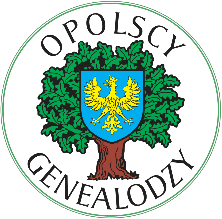 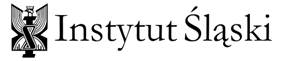 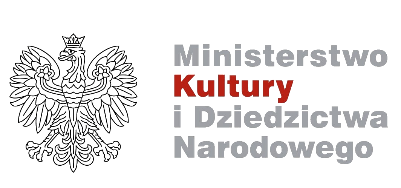 Załącznik nr 4Oświadczenie nauczyciela przygotowującego ucznia do udziału w konkursie „Opowiem Ci o Kresach” – wspomnienia, relacje, pamiątki..........................................................		           	…………………………………………….    imię i nazwisko nauczyciela	                                        miejscowość, data…………………………………………………..nazwa szkoły/placówkiWyrażam zgodę/nie wyrażam zgody na przetwarzanie moich danych osobowych w związku z przygotowaniem ucznia ……………………………………………, do konkursu „Opowiem Ci o Kresach” – wspomnienia, relacje, pamiątki.                                                                                       …………………………………………                                                                                             data i czytelny podpis nauczyciela Wyrażam zgodę/nie wyrażam zgody na publikację moich danych osobowych (w zakresie imienia i nazwiska, nazwy i adresu szkoły) oraz wyników konkursu.                                                                                             …………………………………………data i czytelny podpis nauczycielaDane kontaktowe nauczyciela:Numer telefonu:………………………………………………………Adres mailowy:…………………………………………………………………………………………………                                                                                          data i czytelny podpis nauczycielaObowiązek informacyjny:w związku z obowiązkami prawnymi wynikającymi z Ogólnego Rozporządzenia o Ochronie Danych Osobowych  z dnia 27 kwietnia 2016 r. (w skrócie RODO) informujemy, iż:

1. Administratorem danych osobowych pozyskanych w celu i w związku z realizacją konkursu „Opowiem Ci o Kresach” – wspomnienia, relacje, pamiątki jest Instytut Śląski z siedzibą w Opolu, ul. Piastowska 17, 45–082 Opole, zarejestrowany w Rejestrze Instytucji Kultury MKiDN  pod numerem: 114/2019, REGON: 384024780, NIP: 754-32-34-042. Kontakt z Instytutem Śląskim jest możliwy za pomocą poczty tradycyjnej pod adresem: ul. Piastowska 17,  45–082 Opole  lub drogą elektroniczną pod adresem: sekretariat@instytutslaski.pl 2. Dane osobowe pełnoletnich bądź niepełnoletnich osób biorących udział w projekcie, przetwarzane będą przez Instytut Śląski w następujących celach: udziału osób w Konkursie, utrzymywania kontaktu oraz udzielania informacji związanych z Konkursem, na podstawie art. 6 ust. 1 lit. a) RODO;gdy przetwarzanie jest niezbędne do wypełnienia obowiązku prawnego ciążącego na Instytucie Śląskim – na podstawie art. 6 ust. 1 lit. c) RODO; „w celu ochrony zdrowia publicznego i zapobiegnięcia rozprzestrzeniania się koronawirusa (COVID-19) na podstawie art. 9 ust. 2 lit. i) RODO;”innych aniżeli wskazanych powyżej wynikających z prawnie uzasadnionych interesów realizowanych przez Instytut Śląski lub upoważnione podmioty trzecie, w szczególności w celach:– realizacji kwestii administracyjnych związanych z obsługą Konkursu, w tym wykazania przed instytucją udzielającą dotacji na realizację projektu, faktycznej realizacji projektu oraz udziału konkretnych osób;– informacyjnych np. poinformowania opinii publicznej o osobach biorących udział w Konkursie,– ochrony praw osób trzecich, – zapewnienia bezpieczeństwa, w tym wykrywania zagrożeń, – dokonywania pomiarów statystycznych, – marketingu bezpośredniego prowadzonego przez Instytut Śląski, na podstawie art. 6 ust. 1 lit. f) RODO.3. Prawidłowa realizacja Konkursu może wymagać przekazania danych osobowych uczestników Konkursu na rzecz instytucji udzielającej dotacji tj. Ministerstwa Kultury i Dziedzictwa Narodowego. 4. Odbiorcą danych będą podmioty współpracujące z Instytutem Śląskim, którym ten powierza dane osobowe do przetwarzania, wyłącznie w wyznaczonych do tego celach. Powierzenia przetwarzania danych osobowych ma miejsce na ogół w przypadku współpracy z podwykonawcą lub usługodawcą (np. dostawcą usług przechowywania danych). W każdym przypadku przekazanie danych nie zwalnia przekazującego z odpowiedzialności za ich przetwarzanie. Dane mogą być też przekazywane organom publicznym, o ile upoważniają ich do tego obowiązujące przepisy i przedstawią odpowiednie żądanie. 4. Dane osobowe będą przechowywane przez Instytut Śląski przez okres:– realizacji Konkursu oraz jego całkowitego rozliczenia,– do czasu odwołania zgody udzielonej na podstawie art. 6 ust. 1 lit. a) RODO, w zakresie danych osobowych co do których zgoda ta została uprzednio udzielona;– trwania usprawiedliwionego celu po stronie Instytutu Śląskiego;– do momentu wygaśnięcia ewentualnych roszczeń osób, których dane były przetwarzane;5. Osoba której Instytut Śląski przetwarza dane osobowe ma prawo:– dostępu do treści udzielonych danych, – sprostowania, usunięcia lub ograniczenia przetwarzania danych osobowych,– przenoszenia danych osobowych, – uzyskania kopii danych osobowych, – wniesienia sprzeciwu wobec przetwarzania danych osobowych, – cofnięcia zgody w dowolnym momencie bez wpływu na zgodność z prawem przetwarzania, którego dokonano na podstawie zgody przed cofnięciem (cofnięcie zgody następuje poprzez wysłanie stosownej informacji na adres poczty elektronicznej Instytutu Śląskiego lub w inny wyraźny sposób),– wniesienia skargi do Prezesa Urzędu Ochrony Danych Osobowych, gdy uzna Pani/Pan, iż przetwarzanie danych osobowych narusza przepisy RODO.6. Przekazane dane osobowe są objęte poufnością i są przekazywane jedynie podmiotom uprawnionym do ich otrzymania na podstawie przepisów prawa lub na podstawie umów zawartych przez Instytut Śląski. Instytut Śląski nie będzie dokonywał zautomatyzowanego przetwarzania, w tym profilowaniu danych osobowych, w rozumieniu RODO. 7. Przekazanie danych osobowych, w tym wyrażenie zgody na ich przetwarzanie jest dobrowolne, aczkolwiek nie przekazanie danych lub brak udzielenia stosownej zgody będzie prowadzić do niemożliwości udziału w Konkursie. 8. Dane osobowe nie będą przekazywane do państw poza Europejskim Obszarem Gospodarczym. …………………………….				…………………………………………      miejscowość i data 					         czytelny podpis nauczycielaUwaga! Karta powinna być wypełniona komputerowo lub drukiem. 